Name: ______________________________________________________________________Final Exam Prep Individual Practice Volume Exercises 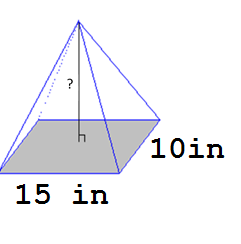 1. The volume of the pyramid shown is 300 in3.  What is the height of the pyramid? 2. The volume of the pyramid shown is 96 in3.  What is the height of the pyramid? 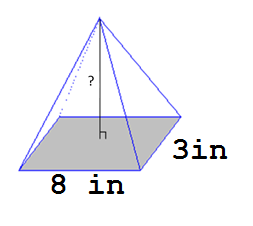 3. Find the volume of the composite solid made of a cylinder and hemisphere. Round to the nearest tenth in cubic centimeters. 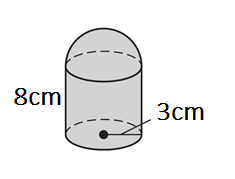 4. Find the volume of the composite solid made of a cylinder and hemisphere. Round to the nearest tenth in cubic centimeters. 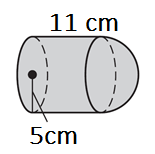 5. In order to clean her aquarium (which is a rectangular prism), Bianca must remove half of the water.  The aquarium measures  inches long,  inches wide, and  inches deep.  The aquarium is currently completely full.  What volume of water, in cubic inches, must Bianca remove?  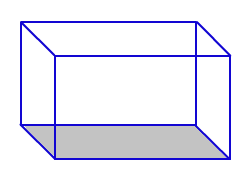 6. In order to clean her aquarium (which is a rectangular prism), Bianca must remove a fourth of the water.  The aquarium measures  inches long,  inches wide, and  inches deep.  The aquarium is currently completely full.  What volume of water, in cubic inches, must Bianca remove?  7. A large cube has edges that are double as long as those of a small cube.  The volume of the large cube is how many times the volume of the small cube?  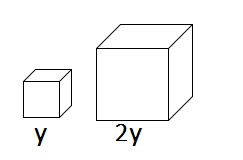 8. A large cube has edges that are triple the length as long as those of a small cube.  The volume of the large cube is how many times the volume of the small cube?  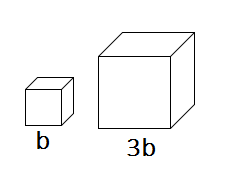 9. An ice cream cone is 12 centimeters deep and has a diameter of 9 centimeters. A spherical scoop of ice cream that is 9 centimeters in diameter rests on the top of the cone. If all the ice cream melts into the cone, will the ice cream overflow? Explain. 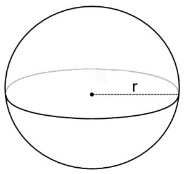 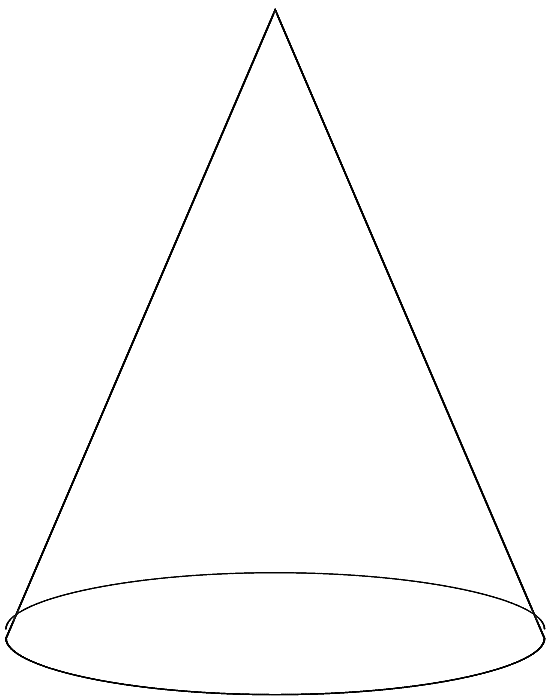 